                                                                                                            Dobre Miasto, 03.10.2018r.GN.6810.2.40.2018.JŁ                      O G Ł O S Z E N I ENa podstawie art.13 ust.1, art.37 ust.1 i 4 , art. 38, ar. 39, art. 40 ust. 1 pkt 1, ust. 3,  ustawy z dnia 21 sierpnia 1997 r. o gospodarce nieruchomościami  (tekst jednolity  Dz. U. z 2018r., poz. 121 ze zm.) oraz uchwały nr XXXIII/258/98 Rady Miejskiej w Dobrym Mieście z dnia 27.02.1998 r. w sprawie zasad tworzenia oraz gospodarowania zasobem nieruchomości stanowiących własność Gminy  Dobre Miasto ( z późniejszymi  zmianami)    ogłaszam drugi przetarg ustny nieograniczony na wydzierżawienie nieruchomości gruntowej z której wydzielono parcelę, stanowiącej własność Gminy Dobre Miasto z przeznaczeniem na cele: składowe i magazynowe. (Termin przeprowadzenia I przetargu zakończonego wynikiem negatywnym – dnia 28 sierpnia 2018r.)Nieruchomość gruntowa przeznaczona została do oddania w dzierżawę  na czas nieoznaczony na podstawie wykazu nieruchomości nr GN.6810.2.40.2018.JŁ  z dnia 11.06.2018r. Parcela  nie jest obciążona ograniczonymi prawami rzeczowymi i nie jest przedmiotem zobowiązań wobec osób trzecich.    Teren objęty zmianą miejscowego planu zagospodarowania przestrzennego fragmentu miasta Dobre Miasto w rejonie ulic: Kościuszki, Grunwaldzkiej,  Malczewskiego, Orła Białego Saperów, Sowińskiego i Legionów  – uchwalony Uchwałą Nr LVII/380/2014  Rady Miejskiej w Dobrym Mieście z dnia 23 kwietnia 2014r. opublikowaną w Dz. Urz. Województwa Warmińsko-Mazurskiego z dnia 05 czerwca 2014 roku pod poz. 2107 
oznaczony symbolem:MU.03-teren zabudowy mieszkaniowo-usługowej.P R Z E T A R G   odbędzie   się w dniu   26 października 2018 roku w siedzibie Urzędu Miejskiego w Dobrym Mieście przy  ulicy Warszawskiej 14 – sala narad o godz. 1000.	Czynności związane z przeprowadzeniem przetargu wykona komisja przetargowa wyznaczona przez Burmistrza Dobrego Miasta Zarządzeniem Nr GN.0050.150.2018.MZG z dnia 13 lipca 2018r. zgodnie regulaminem stanowiącym załącznik do niniejszego ogłoszenia.Uczestnik przetargu może, w terminie 7 dni od dnia ogłoszenia wyniku przetargu ustnego, zaskarżyć czynności związane z przeprowadzeniem przetargu do Burmistrza Dobrego Miasta.W przetargu mogą brać udział osoby fizyczne, jeżeli wniosą wadium w pieniądzu,  na konto Gmina DOBRE  MIASTO WBS Oddział w Dobrym Mieście Nr  60 8857 1041 3001 0000 2163 0005 w terminie do dnia 
18 października 2018 roku  włącznie.Wadium wniesione przez uczestnika przetargu, który przetarg wygrał, zalicza się na poczet czynszu dzierżawnego. Pozostałym osobom wadium zwraca się niezwłocznie po odwołaniu albo zamknięciu  przetargu, jednak nie później niż przed upływem 3 dni  od dnia odpowiednio odwołania, zamknięcia, unieważnienia, zakończenia przetargu wynikiem negatywnym. Wadium ulega  przepadkowi  w razie uchylenia się uczestnika, który  przetarg  wygrał od zawarcia umowy  dzierżawy.Uczestnicy przetargu winni przed otwarciem przetargu przedłożyć komisji przetargowej:- w przypadku osób fizycznych - dowód tożsamości, a w przypadku reprezentowania innej osoby, również pełnomocnictwo notarialne,-w przypadku wspólników spółki cywilnej - aktualne zaświadczenie o wpisie do ewidencji działalności gospodarczej, dowody tożsamości wspólników spółki, stosowne pełnomocnictwa,- w przypadku osób prawnych – aktualny wypis z właściwego rejestru, stosowne pełnomocnictwa, dowody tożsamości osób reprezentujących podmiot.Informacja o wyniku przetargu, zostanie podana do publicznej wiadomości, poprzez wywieszenie na tablicy informacyjnej Urzędu Miejskiego w Dobrym Mieście przy ul. Warszawskiej 14, na okres 7 dni.Ustala się termin zawarcia umowy dzierżawy nieruchomości najpóźniej w ciągu 14 dni od daty podania do publicznej wiadomości informacji o wyniku przetargu. W uzasadnionych przypadkach, termin zawarcia umowy dzierżawy może ulec przedłużeniu. Zmiana stawki czynszu może nastąpić na podstawie Zarządzenia Burmistrza Dobrego Miasta.Z tytułu dzierżawy gruntu  dzierżawca zobowiązany jest do ponoszenia opłat publicznoprawnych  (podatku od nieruchomości). Zastrzega się prawo wypowiedzenia umowy z zachowaniem 1-miesięcznego okresu wypowiedzenia przypadającego na koniec miesiąca. Ogłoszony przetarg może być odwołany jedynie z ważnych powodów. Informację o odwołaniu przetargu podaje się do publicznej wiadomości z podaniem przyczyny odwołania przetargu.Informacje o przedmiocie wydzierżawienia i warunkach przetargu uzyskać można w Wieloosobowym Stanowisku ds. Gospodarki Nieruchomościami i Rolnictwa tutejszego Urzędu Miejskiego w Dobrym Mieście, pokój nr 6  -  telefon  89  61-61-924  .Z up. Burmistrza             /-/    Beata HarańZastępca Burmistrza  Załącznik  do  ogłoszenia o przetargu 							   Nr GN.6810.2.40.2018.JŁ                      					             z dnia  03.10.2018r.REGULAMIN	Niniejszy regulamin określa warunki i zasady przetargu organizowanego w dniu 
26 października 2018 roku na wydzierżawienie parceli o pow. 27,00 m2 z przeznaczeniem  na cele: składowe i magazynowe, wydzielonej z działki oznaczonej numerem 303/35 położonej w obrębie nr 2 przy ul. Sowińskiego, miasta Dobre Miasto.Ogłoszenie o przetargu znak: GN.6810.2.40.2018.JŁ z dnia  03.10.2018r.   podaje się  do publicznej wiadomości poprzez wywieszenie na tablicy informacyjnej Urzędu Miejskiego w Dobrym Mieście przy ulicy Warszawskiej 14 oraz zamieszczenie na stronie   Biuletynu  Informacji Publicznej adres: http://bip.dobremiasto.com.pl/ w mediach elektronicznych  www.otoprzetargi.pl, a także podaje się do publicznej wiadomości w inny sposób zwyczajowo przyjęty w danej miejscowości oraz na stronie internetowej  http://dobremiasto.com.pl.§1.Przetarg odbywa się w miejscu i terminie podanym w ogłoszeniu o przetargu.Przetarg jest II przetargiem ustnym nieograniczonym.W przetargu nie mogą uczestniczyć osoby wchodzące w skład komisji przetargowej oraz osoby bliskie tym osobom.Wysokość wniesienia wadium ustala się na kwotę 50,00 zł .Wysokość minimalnego postąpienia ustala się na kwotę  dla parceli - 5,00 zł.Przetarg jest ważny bez względu na liczbę uczestników, jeżeli chociaż jeden uczestnik zaoferuje jedno postąpienie powyżej ceny wywoławczej netto miesięcznej stawki bazowej czynszu  dzierżawnego.§2.Otwarcia przetargu dokonuje Przewodniczący Komisji Przetargowej, przekazując uczestnikom przetargu informacje zawarte w ogłoszeniu o przetargu oraz  liczbę osób dopuszczonych do przetargu wymieniając je z imienia i nazwiska  (nazwy).Uczestnicy przetargu zgłaszają ustnie kolejne postąpienia ceny, dopóki mimo trzykrotnego wywołania ceny, nie ma dalszych postąpień.3.  Po ustaniu zgłaszania postąpień Przewodniczący Komisji Przetargowej wywołuje trzykrotnie       ostatnią najwyższą cenę i zamyka przetarg a następnie ogłasza imię, nazwisko osoby  albo nazwę       firmę, która przetarg wygrała.4.  Przetarg uważa się za zakończony wynikiem negatywnym, jeżeli żaden z uczestników przetargu 
     nie zaoferował postąpienia ponad cenę wywoławczą.§3.Po zamknięciu licytacji przewodniczący komisji przetargowej sporządza w trzech jednobrzmiących egzemplarzach  protokół  z przetargu, które podpisują  komisja przetargowa i  uczestnik przetargu, który zaoferował najwyższą stawkę  czynszu. Z up. Burmistrza           /-/    Beata HarańZastępca Burmistrza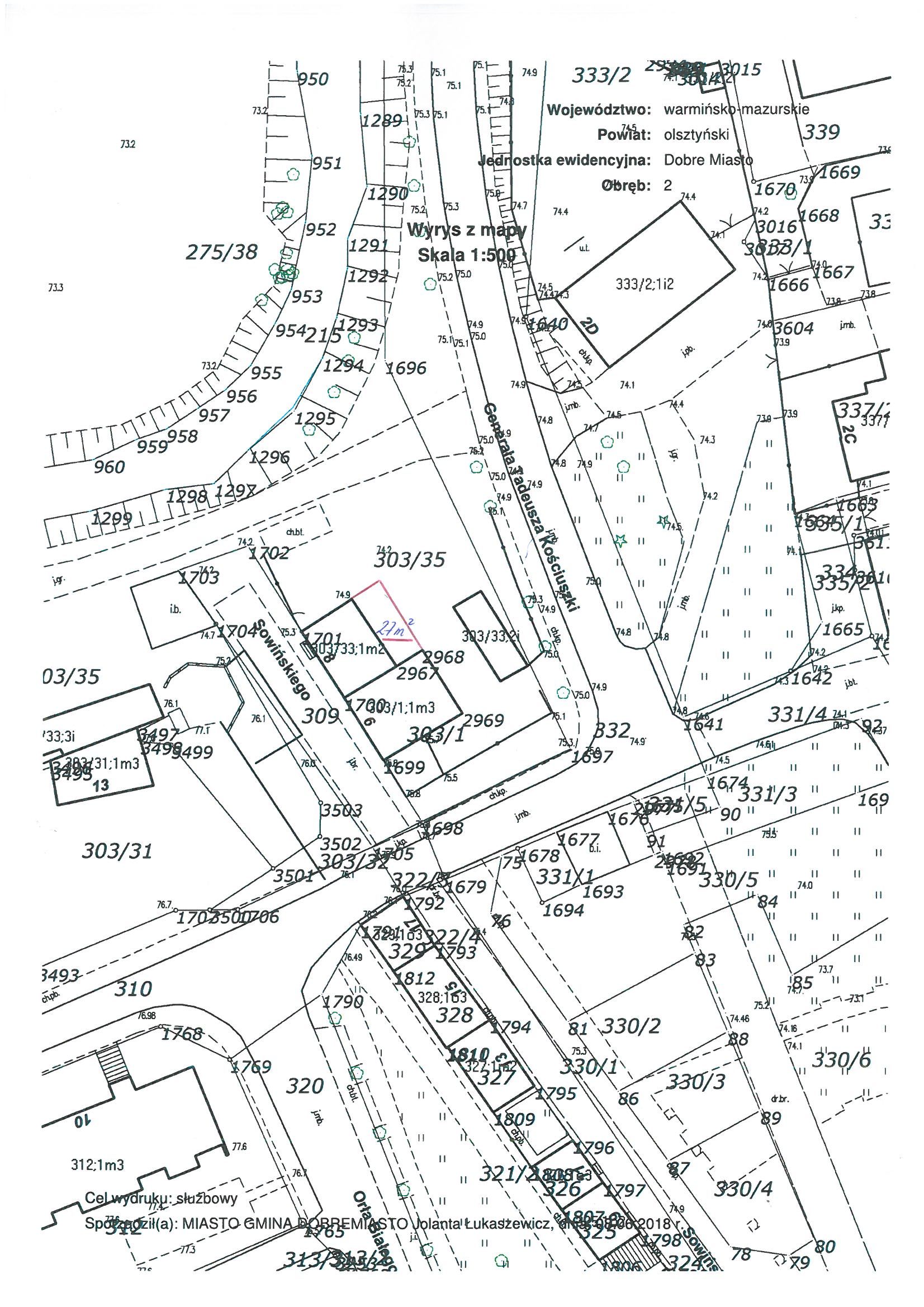 Lp.Oznaczenie nieruchomości   według księgi wieczystej  oraz katastru   nieruchomościCena   wywoławcza netto  czynszu dzierżawnego w stosunku  miesięcznym  w złotychWadium w złotychPostąpieniew złotych nie mniej niż1.Dobre MiastoObręb nr 2ul. Sowińskiegozaplecze budynku mieszkalnego nr 8działka nr 303/35o pow. 0,8598 haz tego część 
o pow. 27,00 m2 (użytkowana bez tytułu prawnego przez osobę  fizyczną)opis użytku według ewidencji  gruntów-
B-27,00 m2KW Nr OL1O/00037044/113,50  zł     za    pow. 27,00 m2Do czynszu  dzierżawnego   uzyskanego w drodze przetargu  doliczony będzie należny podatek   od towarów i usług na podstawie art. 41 ust.1 w związku z art.146 „a” ust.1 ustawy z dnia 11 marca 2004 r. o podatku od towarów i usług ( tekst jednolity Dz.U. z 2017 r., poz. 1221 z późn. zm.)Zgodnie z Zarządzeniem  Nr 0151-242/RG/2008 Burmistrza Dobrego Miasta z dnia 11 grudnia 2008 roku z późniejszymi zmianami w sprawie: ”ustalenia minimalnych stawek czynszu za dzierżawę gruntów stanowiących mienie komunalne Gminy Dobre Miasto”, miesięczna minimalna   stawka czynszu (netto)  za dzierżawę   1 m2 gruntu na terenie miasta Dobre Miasto, przeznaczonego na cele: składowe i magazynowe wynosi: wynosi 0,50 zł.50,00 zł(słownie:  pięćdziesiąt złotych 00/100)5,00 zł(pięć złotych 
00/100 )